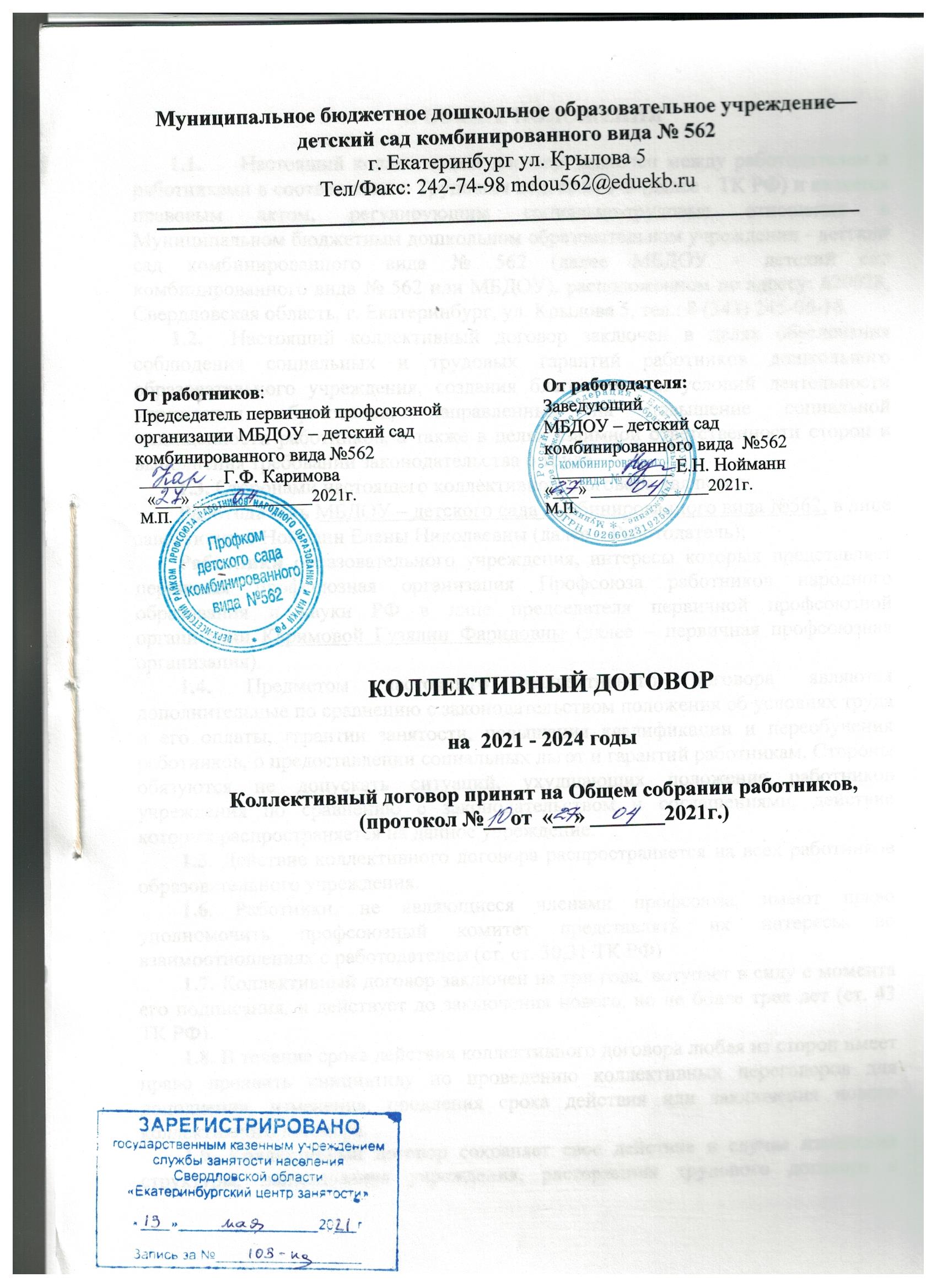 1. ОБЩИЕ ПОЛОЖЕНИЯНастоящий коллективный договор заключен между работодателем и работниками в соответствии с Трудовым кодексом РФ (далее - ТК РФ) и является правовым актом, регулирующим социально-трудовые отношения в Муниципальном бюджетным дошкольном образовательном учреждении - детский сад комбинированного вида № 562 (далее МБДОУ - детский сад комбинированного вида № 562 или МБДОУ), расположенном по адресу: 620028, Свердловская область, г. Екатеринбург, ул. Крылова 5, тел.: 8 (343) 245-06-18.Настоящий коллективный договор заключен в целях обеспечения соблюдения социальных и трудовых гарантий работников дошкольного образовательного учреждения, создания благоприятных условий деятельности учреждения образования, направленных на повышение социальной защищенности работников, а также в целях взаимной ответственности сторон и выполнения требований законодательства о труде.1.3. Сторонами настоящего коллективного договора являются:Работодатель МБДОУ – детского сада комбинированного вида №562, в лице заведующего Нойманн Елены Николаевны (далее – Работодатель);Работники образовательного учреждения, интересы которых представляет первичная профсоюзная организация Профсоюза работников народного образования и науки РФ в лице председателя первичной профсоюзной организации Каримовой Гузялии Фаридовны (далее – первичная профсоюзная организация).1.4. Предметом настоящего коллективного договора являются дополнительные по сравнению с законодательством положения об условиях труда и его оплаты, гарантии занятости, повышения квалификации и переобучения работников, о предоставлении социальных льгот и гарантий работникам. Стороны обязуются не допускать ситуаций, ухудшающих положение работников учреждения по сравнению с законодательством и соглашениями, действие которых распространяется на данное учреждение.1.5. Действие коллективного договора распространяется на всех работников образовательного учреждения. 1.6. Работники, не являющиеся членами профсоюза, имеют право уполномочить профсоюзный комитет представлять их интересы во взаимоотношениях с работодателем (ст. ст. 30,31 ТК РФ)1.7. Коллективный договор заключен на три года, вступает в силу с момента его подписания, и действует до заключения нового, но не более трех лет (ст. 43 ТК РФ). 1.8. В течение срока действия коллективного договора любая из сторон имеет право проявить инициативу по проведению коллективных переговоров для дополнения, изменения, продления срока действия или заключения нового коллективного договора.1.9. Коллективный договор сохраняет свое действие в случае изменения структуры, наименования учреждения, расторжения трудового договора с руководителем учреждения и в других случаях, установленных законодательством.1.10. При реорганизации (слиянии, присоединении, разделении, выделении) учреждения коллективный договор сохраняет свое действие в течение всего срока реорганизации.1.11. При смене формы собственности учреждения коллективный договор сохраняет свое действие в течение трех месяцев со дня перехода прав собственности.1.12. При ликвидации учреждения коллективный договор сохраняет свое действие в течение всего срока проведения ликвидации.1.13. В течение срока действия коллективного договора стороны вправе вносить в него дополнения и изменения на основе взаимной договоренности в порядке, установленном ТК РФ.1.14. В течение срока действия коллективного договора ни одна из сторон не вправе прекратить в одностороннем порядке выполнение принятых на себя обязательств.1.15. Пересмотр обязательств настоящего коллективного договора не может приводить к снижению уровня социально-экономического положения работников дошкольного образовательного учреждения.1.16. Все спорные вопросы по толкованию и реализации положений коллективного договора решаются сторонами совместно.1.17. Стороны определяют следующие формы управления дошкольным образовательным учреждением непосредственно работниками и через профсоюзный комитет первичной профсоюзной организации (далее-профком):- по согласованию с профсоюзным комитетом;- с учетом мнения профсоюзного комитета;- консультации с работодателем по вопросам принятия локальных нормативных актов дошкольного образовательного учреждения;- получение от работодателя информации по вопросам, непосредственно затрагивающим интересы работников, а также по вопросам, предусмотренным ст. 53 ТК РФ и по иным вопросам, предусмотренным в настоящем коллективном договоре;- обсуждение с работодателем вопросов о работе дошкольного образовательного учреждения, внесении предложений по её совершенствованию;- участие в разработке и принятии коллективного договора.1.18. Локальные нормативные акты, содержащие нормы трудового права, работодатель принимает по согласованию с профсоюзным комитетом первичной профсоюзной организации.Работодатель при согласовании с профсоюзным комитетом локальных нормативных актов в случаях, предусмотренных законодательством, коллективным договором направляет проект локального нормативного акта и обоснование по нему в профсоюзный комитет первичной профсоюзной организации для согласования.Профсоюзный комитет первичной профсоюзной организации не позднее пяти рабочих дней со дня получения проекта, указанного локального нормативного акта, принимает мотивированное решение о согласовании либо отказе в согласовании и направляет работодателю данное мотивированное решение в письменной форме.В случае, если профсоюзный комитет отказал в согласовании локального нормативного акта либо содержит предложения по его совершенствованию, работодатель может согласиться с ним, либо обязан в течение трех дней после получения мотивированного решения провести консультации с профсоюзным комитетом в целях достижения взаимоприемлемого решения.При не достижении согласия, возникшие разногласия оформляются протоколом, после чего-либо работодатель принимает локальный нормативный акт на тех условиях, которые были согласованы, либо продолжает консультации.Без согласования профсоюзного комитета первичной профсоюзной организации данный локальный нормативный акт не может быть принят.1.19. Перечень локальных нормативных актов, содержащих нормы трудового права, которые работодатель принимает по согласованию с профсоюзным комитетом:- Правила внутреннего трудового распорядка МБДОУ - детского сада комбинированного вида № 562 (Приложение № 1);-  Соглашение по охране труда (Приложение №2);- Положение об оплате труда работников МБДОУ - детского сада комбинированного вида № 562 (Приложение № 3);- Положение о распределении стимулирующей части фонда оплаты труда работников МБДОУ - детского сада комбинированного вида № 562;- Положение об оказании материальной помощи работникам МБДОУ - детского сада комбинированного вида № 562 (Приложение № 4)-  Положение о порядке распределения педагогической нагрузки работников МБДОУ - детского сада комбинированного вида № 562 на новый учебный год (Приложение № 5);          - Положение о порядке формирования и использования средств от приносящей доход деятельности МБДОУ - детского сада комбинированного вида №562 (Приложение № 6); - Перечень профессий и должностей работников МБДОУ – детского сада комбинированного вида № 562, дающих право на получение спецодежды, обуви и других средств индивидуальной защиты, а также моющими и обезвреживающими средствами (Приложение № 7);           - Перспективный план аттестации и повышения квалификации педагогических работников МБДОУ – детский сад комбинированного вида №562 (Приложение № 8);- другие локальные нормативные акты. Коллективный договор состоит из основного текста и 8 приложений к нему, являющихся неотъемлемой частью данного коллективного договора.1.20. Настоящий коллективный договор не ограничивает права дошкольного образовательного учреждения в расширении объёма мер социальной поддержки, льгот и гарантий работникам.1.21. Коллективный договор заключен равноправными сторонами добровольно на основе соблюдения норм законодательства, полномочности представителей сторон, свободы выбора, обсуждения и решения вопросов, составляющих его содержание, реальности обеспечения принятых обязательств при систематическом контроле за его исполнением.Стороны договорились:1.22. Стороны договорились, что текст коллективного договора должен быть доведен работодателем под подпись до сведения работников в течение 5 рабочих дней после его подписания.1.23. Направлять друг другу полную и своевременную информацию о своей деятельности по социально-трудовым вопросам.1.24. В целях содействия развитию социального партнерства предоставлять возможность присутствия представителей сторон коллективного договора на заседаниях своих руководящих органов при рассмотрении вопросов, связанных с выполнением коллективного договора. 1.25. Для осуществления контроля выполнения коллективного договора совместным решением сформировать специальную комиссию либо поручить функции контроля комиссии для ведения коллективных переговоров.1.26. Комиссия проверяет выполнение коллективного договора согласно «Плана мероприятий по выполнению коллективного договора», составленного на календарный год.1.27. Один раз в год (в январе месяце следующего календарного года) отчитываться о выполнении коллективного договора на Общем собрании работников. Работодатель обязуется:1.28. Направить в семидневный срок, подписанный сторонами, коллективный договор с приложениями в ГКУ «Екатеринбургский центр занятости» для уведомительной регистрации.1.29. Довести под подпись текст коллективного договора до всех работников не позднее пяти рабочих дней после его подписания. 1.30. Знакомить под подпись с коллективным договором всех вновь принимаемых на работу в дошкольное образовательное учреждение работников.Профсоюзный комитет обязуется:1.31. Содействовать эффективной работе дошкольного образовательного учреждения.1.32. Осуществлять защиту трудовых, социально-экономических и профессиональных прав работников, в том числе в судебных органах, оказывать бесплатную юридическую помощь членам профсоюза.1.33. Разъяснять работникам положения коллективного договора.1.34. Контролировать соблюдение работодателем трудового законодательства, законодательства по охране труда, соглашений, коллективного договора, других локальных нормативных актов, действующих в дошкольном образовательном учреждении.1.35. Содействовать реализации настоящего коллективного договора, снижению социальной напряжённости в трудовом коллективе.Работники обязуются: 1.36. В случае выполнения условий коллективного договора работодателем, не участвовать в проведении забастовок, но оставляют за собой право участия в общероссийских, областных и отраслевых акциях протеста, направленных на социальную защиту работников системы образования.ТРУДОВОЙ ДОГОВОРРаботодатель обязуется:Оформлять трудовые отношения с работниками, вновь принимаемыми на работу, письменными трудовыми договорами в соответствии со ст. 57, 58, 67 ТК РФ.Содержание трудового договора, порядок его заключения, изменения и расторжения определять в соответствии с ТК РФ, другими законодательными и нормативными правовыми актами, Уставом дошкольного образовательного учреждения и не ухудшать положение работников по сравнению с действующим трудовым законодательством, а также отраслевым тарифным, региональным, соглашениями, настоящим коллективным договором.Трудовой договор заключать с каждым работником в письменной форме в двух экземплярах, каждый из которых должен подписываться работодателем и работником. Второй экземпляр трудового договора выдавать работнику. Получение работником экземпляра трудового договора должно подтверждаться подписью работника на экземпляре трудового договора, хранящегося у работодателя.Трудовой договор является основанием для издания приказа о приеме на работу. Приказ работодателя о приёме на работу объявлять работнику под подпись в трёхдневный срок со дня фактического начала работы. По требованию работника выдавать ему надлежаще заверенную копию указанного приказа (ст. 68 ТК РФ).При приеме на работу, до заключения трудового договора с работником, знакомить его под подпись с коллективным договором, Уставом дошкольного образовательного учреждения, Правилами внутреннего трудового распорядка, должностной инструкцией, инструкциями по охране труда и иными локальными нормативными актами, действующими в дошкольном образовательном учреждении.Трудовой договор с работником, как правило, заключается на неопределенный срок. Срочный трудовой договор заключать только в случаях, предусмотренных ст. 59 ТК РФ либо иными федеральными законами, если трудовые отношения не могут быть установлены на неопределенный срок с учетом характера предстоящей работы или условий ее выполнения.В трудовом договоре устанавливать условия, предусмотренные ст. 57 ТК РФ, в том числе объем нагрузки, режим и продолжительность рабочего времени работника, условия оплаты труда, условия об обязательном социальном страховании, льготы, компенсации и др.	В трудовом договоре могут быть установлены дополнительные условия, не ухудшающие положение работника. Условия трудового договора изменять только по соглашению сторон в письменной форме (ст. 72 ТК РФ), а в случаях, предусмотренных ст. 74 ТК РФ - извещать работника в письменной форме не позднее, чем за два месяца.В течение учебного года изменение условий трудового договора допускать только в исключительных случаях, обусловленных обстоятельствами, не зависящими от воли сторон.Объем нагрузки педагогическим работникам устанавливать исходя из обеспеченности кадрами, других конкретных условий в данном дошкольном образовательном учреждении. Нагрузку на новый учебный год педагогическим работникам устанавливать по согласованию с профсоюзным комитетом первичной профсоюзной организации дошкольного образовательного учреждения в соответствии с «Положением о порядке распределения педагогической нагрузки работников МБДОУ - детского сада комбинированного вида № 562 на новый учебный год» (Приложение № 5).Эту работу завершать до окончания учебного года и за два месяца до ухода работников в отпуск для определения групп и нагрузки в новом учебном году.Знакомить под подпись педагогических работников до ухода в очередной отпуск с их нагрузкой на новый учебный год. При установлении работникам, для которых данное дошкольное образовательное учреждение является местом основной работы, нагрузки на новый учебный год, сохранять ее объем и преемственность групп, при условии сохранения контингента воспитанников. Объем нагрузки, установленный педагогическим работникам в начале учебного года, не уменьшать в текущем учебном году без согласия самого работника, а также при установлении ее на следующий учебный год, за исключением сокращения количества групп, воспитанников. Педагогическую  работу  лицам, выполняющим ее помимо основной работы в том же дошкольном образовательном учреждении, а также педагогическим работникам других образовательных учреждений и работникам предприятий, учреждений и организаций (включая работников органов местного самоуправления, осуществляющих управление в сфере образования и учебно-методических кабинетов, центров) предоставлять только в том случае, если педагогические работники, для которых данное дошкольное  образовательное учреждение является местом основной работы, обеспечены педагогической работой в объеме не менее, чем на ставку заработной платы. Нагрузку педагогическим работникам, находящимся в отпуске по уходу за ребёнком до исполнения им возраста трёх лет либо ином отпуске, устанавливать на общих основаниях, и передавать на этот период для выполнения другими педагогическими работниками с их письменного согласия.При выходе работника из отпуска по уходу за ребёнком либо иного отпуска устанавливать ему нагрузку в объёме, имевшемся до его ухода в указанный отпуск либо в ином объёме с его письменного согласия.Другим педагогическим работникам переданную временно нагрузку уменьшать в соответствии с трудовым законодательством. Изменять условия трудового договора на новый учебный год только в связи с изменениями организационных или технологических условий труда (изменение числа групп или количества воспитанников). Извещать работников об изменении существенных условий трудового договора в письменной форме не позднее, чем за два месяца до их введения (ст. 74 ТК РФ). Если работник не согласен с продолжением работы в новых условиях, то в письменной форме предложить ему иную имеющуюся в дошкольном образовательном учреждении работу, (как вакантную должность или работу, соответствующую квалификации работника, так и вакантную нижестоящую должность или нижеоплачиваемую работу), которую работник может выполнять с учетом его состояния здоровья. При этом работодатель обязан предлагать работнику все отвечающие указанным требованиям вакансии, имеющиеся у него в данной местности. Оформлять изменения условий трудового договора путем заключения дополнительных соглашений к трудовым договорам работников в письменной форме. Прекращение трудового договора с работником производить только по основаниям, предусмотренным ТК РФ и иными федеральными законами (ст. 77 ТК РФ). Срочный трудовой договор с работником прекращать с истечением срока его действия.О прекращении действия срочного трудового договора (в связи с истечением срока его действия) работника предупреждать в письменной форме не менее чем за три календарных дня до увольнения, за исключением случаев, когда срочный трудовой договор, заключён на время исполнения обязанностей отсутствующего работника, других случаев, предусмотренных ст. 79 ТК РФ. Не ухудшать положение работников по сравнению с действующим трудовым законодательством и коллективным договором. Полностью обеспечивать обусловленную трудовым договором работу в течение его действия.  Не требовать от работников выполнения работ, не обусловленных трудовым договором, кроме случаев, предусмотренных ТК РФ. Устанавливать нагрузку педагогическим работникам не ниже ставки. Объём педагогической работы более или менее нормы часов за ставку заработной платы устанавливать только с письменного согласия работника. Педагогическим работникам, которым до досрочного назначения трудовой пенсии в связи с педагогической деятельностью осталось менее двух лет, педагогическую нагрузку устанавливать в размере не меньше, чем за одну ставку заработной платы при наличии соответствующей учебной нагрузки в дошкольном образовательном учреждении.Один раз в пять лет корректировать и согласовывать с профсоюзным комитетом должностные инструкции для каждого работника в соответствии с тарифно-квалификационными требованиями и «Правилами внутреннего распорядка МБДОУ - детского сада комбинированного вида № 562». В целях соблюдения прав работников все рабочие места обеспечить должностными инструкциями. Работники обязуются:Качественно и своевременно выполнять должностные обязанности в соответствии с трудовым договором и должностной инструкцией. Соблюдать Правила внутреннего трудового распорядка, установленный режим труда, должностную инструкцию и инструкции по охране труда.  Бережно относиться к имуществу работодателя и других работников. Незамедлительно сообщать руководителю дошкольного образовательного учреждения о возникновении ситуации, представляющей угрозу жизни и здоровью людей, сохранности имущества работодателя. Создавать, и сохранять благоприятный микроклимат в коллективе, уважать права друг друга. В своей педагогической деятельности руководствоваться «Положением о нормах профессиональной этики педагогических работников МБДОУ- детского сада комбинированного вида № 562» (приложение № 2 к «Правилам внутреннего трудового распорядка МБДОУ - детского сада комбинированного вида № 562»).ПРОФЕССИОНАЛЬНАЯ ПОДГОТОВКА, ПЕРЕПОДГОВКАИ ДОПОЛНИТЕЛЬНОЕ ПРОФЕССИОНАЛЬНОЕ ОБРАЗОВАНИЕРАБОТНИКОВСтороны пришли к соглашению, что:Работники имеют право на профессиональную подготовку, переподготовку, дополнительное профессиональное образование, включая обучение новым профессиям, специальностям (ст.197 ТК РФ).Необходимость профессиональной подготовки, переподготовки и повышения кадров для нужд дошкольного образовательного учреждения определяет работодатель (ст. 196 ТК РФ).Формы профессиональной подготовки, переподготовки и дополнительного профессионального образования работников, перечень необходимых профессий и специальностей определяет работодатель по согласованию с профсоюзным комитетом на каждый календарный год с учетом перспектив развития дошкольного образовательного учреждения (ст. 196 ТК РФ).Создать и организовать работу совместной комиссии по работе с молодыми специалистами - выпускниками образовательных учреждений высшего и среднего профессионального образования, имеющими стаж работы по специальности до года с целью оказания помощи в их профессиональном становлении и в решении социальных проблем.Работодатель обязуется:Не реже одного раза в три года обеспечивать дополнительное профессиональное образование педагогическим работникам по профилю педагогической деятельности в соответствии с «Перспективным планом аттестации и повышения квалификации педагогических работников МБДОУ - детский сад комбинированного вида № 562» (Приложение № 8).Ежегодно предусматривать в смете дошкольного образовательного учреждения выделение средств на профессиональную подготовку, переподготовку и дополнительное профессиональное образование.В случае направления работника на курсы для получения дополнительного профессионального образования сохранять за ним место работы, должность, среднюю заработную плату по основному месту работы (ст. 187 ТК РФ).В первоочередном порядке для получения дополнительного профессионального образования направлять педагогов, у которых срок действия квалификационной категории истекает в следующем календарном году. Предоставлять гарантии и компенсации работникам, совмещающим работу с успешным обучением в учреждениях высшего образования по программам бакалавриата, программам специалитета или программам магистратуры, среднего профессионального образования, основного общего образования или среднего общего образования по заочной и очно-заочной формам обучения, при получении ими образования соответствующего уровня впервые в порядке, предусмотренном ст. 173 - 176 ТК РФ.Предоставлять гарантии и компенсации работникам, совмещающим работу с получением высшего образования - подготовки кадров высшей квалификации, при получении ими образования соответствующего уровня впервые в порядке, предусмотренном ст. 173.1 ТК РФ.В случае направления работника для получения дополнительного профессионального образования в другую местность, оплатить ему командировочные расходы в порядке и размерах, предусмотренных для лиц, направляемых в служебные командировки (ст. 187 ТК РФ).Организовывать проведение аттестации педагогических работников в соответствии с «Порядком проведения аттестации педагогических работников организаций, осуществляющих образовательную деятельность», утверждённым приказом Министерства образования и науки РФ от 07.04.2014 г. № 276.При принятии решения об организации профессиональной переподготовки работников учитываются соответствие профиля образования работника требованиям профессиональных стандартов, а также сроки прохождения им следующей аттестации.Квалификационные категории, присвоенные педагогическим работникам в соответствии с Порядком об аттестации, учитываются в течение срока их действия при работе в должности, по которой присвоена квалификационная категория, независимо от типа и вида образовательного учреждения. При аттестации педагогических работников образовательной организации, подтверждающих ранее присвоенную квалификационную категорию по должности в третий и более раз, принимавших  в межаттестационный  период активное участие в районных и областных мероприятиях, стабильно добивавшихся высокой результативности в работе, эффективно организующих образовательный процесс педагогический совет дошкольного образовательного учреждения может принять решение о ходатайстве перед аттестационной комиссией о признании результатов практической деятельности в межаттестационный период за результаты аттестации текущего аттестационного года на основании  решения.Педагогическому работнику, имеющему (имевшему) высшую квалификационную категорию по одной должности, не может быть отказано в прохождении аттестации на высшую квалификационную категорию по другой должности согласно перечню должностей, по которым совпадают должностные обязанности (перечень должностей представлен в п. 6.47 настоящего коллективного договора), в том числе, в случае, если на высшую квалификационную категорию педагогический работник претендует впервые, не имея первой квалификационной категории. Основанием для выполнения п. 3.13. является Соглашение между Министерством образования и молодежной политики Свердловской области и Свердловской областной организацией Профсоюза работников народного образования и науки Российской Федерации на 2021 – 2023 г.г., отраслевое соглашение по организациям системы образования города Екатеринбурга на 2021-2023 г.г.При проведении аттестации на соответствие педагогических работников занимаемой должности или на квалификационную категорию в состав аттестационной комиссии включать представителя от профсоюзного комитета первичной профсоюзной организации МБДОУ – детского сада комбинированного вида № 562. Профсоюзный комитет обязуется:Осуществлять контроль за соблюдением порядка проведения аттестации педагогических работников дошкольного образовательного учреждения.При проведении аттестации педагогических работников на соответствие занимаемой должности или на квалификационную категорию представлять их интересы.ВЫСВОБОЖДЕНИЕ РАБОТНИКОВ И СОДЕЙСТВИЕ ИХ ТРУДОУСТРОЙСТВУРаботодатель обязуется:Уведомлять профсоюзный комитет в письменной форме о сокращении численности или штата работников и о возможном расторжении трудовых договоров с работниками не позднее, чем за два месяца до начала проведения соответствующих мероприятий, а при массовых увольнениях работников - не позднее, чем за три месяца (ст.82 ТК РФ).Увольнение считается массовым в случае, если увольнению подлежат 10 и более процентов работников в течение 90 календарных дней в учреждении (в учреждении с численностью работающих 30 и более человек) (основание: Соглашение между Министерством образования и молодежной политики Свердловской области и Свердловской областной организацией Профсоюза работников народного образования и науки Российской Федерации на 2021-2023 г.г., отраслевое соглашение по организациям системы образования г. Екатеринбурга на 2021-2023 г.г.Уведомление должно содержать проекты приказов о сокращении численности или штатов, список сокращаемых должностей или работников, перечень вакансий, предполагаемые варианты трудоустройства.В случае ликвидации дошкольного образовательного учреждения уведомление должно содержать социально-экономическое обоснование.Высвобождение работников в каждом конкретном случае решать в соответствии с действующим законодательством.В случае возникновения необходимости сокращения штата ограничивать или временно прекращать прием новых работников.Увольнение работников, являющихся членами Профсоюза, по основаниям, предусмотренным пунктами 2, 3 и 5, части первой статьи 81 ТК РФ, производить только по согласованию с профсоюзным комитетом.При принятии решения о возможном расторжении трудового договора в соответствии с пунктами 2, 3 и 5 части первой ст. 81 ТК РФ с работником, являющимся членом Профсоюза, работодатель направляет в проект приказа, а также копии документов, являющихся основанием для принятия указанного решения.Преимущественное право на оставлении на работе при сокращении численности или штата при равной производительности труда и квалификации помимо лиц, указанных в ст. 179ТК РФ, имеют также: - лица предпенсионного возраста (за 5 лет до пенсии);- работники, проработавшие в учреждении свыше 10 лет;- одинокие матери и отцы, воспитывающие детей до 16 лет;- родители, воспитывающие детей-инвалидов до 18 лет;- работники, награжденные государственными наградами в связи с педагогической деятельностью;- председатель первичной профсоюзной организации;- молодые специалисты, имеющие трудовой стаж менее 1 года;- работники, совмещающие работу с обучением в профессиональных образовательных организациях и образовательных организациях высшего образования по своему профилю работы, независимо от того, за чей счет они обучаются.Высвобождаемым работникам предоставляются гарантии и компенсации, предусмотренные действующим законодательством при сокращении численности или штата (ст.178, 180 ТК РФ), а также преимущественное право приема на работу при появлении вакансий.Стороны договорились:Не допускать необоснованного сокращения рабочих мест, нарушения правовых гарантий работников при реорганизации, ликвидации дошкольного образовательного учреждения.Совместно разрабатывать программы (планы) обеспечения занятости.Обеспечивать повышение квалификации работников, а также опережающую профессиональную переподготовку высвобождаемых работников до наступления срока расторжения трудового договора.В случае высвобождения работников и единовременного создания рабочих мест осуществлять опережающее обучение высвобождаемых работников для трудоустройства на новых рабочих местах.Профсоюзный комитет обязуется:4.11. Осуществлять контроль за соблюдением предоставления социальных гарантий работников дошкольного образовательного учреждения в вопросах обеспечения занятости, увольнения, предоставления льгот и компенсаций в соответствии с действующим законодательством и настоящим коллективным договором.4.12. Сохранять, после увольнения в связи с сокращением численности или штата работников дошкольного образовательного учреждения - членов профсоюза на профсоюзном учете в первичной профсоюзной организации в течение 6 месяцев после увольнения, со всеми правами и обязанностями члена Профсоюза, осуществлять совместно с работодателем содействие им в поисках работы, оказывать посильную материальную помощь. 4.13. Осуществлять защиту трудовых прав и интересов членов Профсоюза в судебных и других правоохранительных органах, в комиссиях по трудовым спорам. 4.14. Оказывать бесплатную правовую помощь в решении трудовых и социально-экономических вопросов работникам, являющихся членами профсоюза. РАБОЧЕЕ ВРЕМЯ И ВРЕМЯ ОТДЫХАСтороны пришли к соглашению, что:Рабочее время работников дошкольного образовательного учреждения определяется:- «Правилами внутреннего трудового распорядка МБДОУ – детского сада комбинированного вида № 562», утвержденными работодателем по согласованию с профсоюзным комитетом;- графиком сменности, составленным работодателем по согласованию с профсоюзным комитетом и доведенным под подпись до сведения работников не позднее, чем за 1 месяц до начала его действия (ст. 103 ТК РФ);- условиями трудового договора, должностными инструкциями работников.Работодатель обязуется:Устанавливать время начала и окончания работы, время начала и окончания приёма пищи в соответствии с «Правилами внутреннего трудового распорядка МБДОУ – детского сада комбинированного вида № 562» (Приложение № 1).Педагогическими работниками приём пищи во время обеденного перерыва осуществляется одновременно с воспитанниками.Время для отдыха и приёма пищи других работников устанавливаются «Правилами внутреннего трудового распорядка» и обеденный перерыв должен быть не менее 30 минут (ст. 108 ТК РФ). Установить нормальную продолжительность рабочего времени руководителю, заместителю руководителя, работникам из числа учебно-вспомогательного персонала, рабочих, служащих, руководителей структурных подразделений - не более 40 часов в неделю, педагогическим работникам - не более 36 часов в неделю за ставку заработной платы (ст. 333 ТК РФ), за работу во вредных и опасных условиях труда - не более 36 часов в неделю.Устанавливать педагогическим работникам конкретную продолжительность рабочего времени в соответствии с Приказом Минобрнауки РФ от 22.12.2014 г.   № 1601 «О продолжительности рабочего времени (норме часов педагогической работы за ставку заработной платы) педагогических работников и о порядке определения учебной нагрузки педагогических работников, оговариваемой в трудовом договоре».Продолжительность рабочего времени педагогических работников устанавливать с учетом нормы часов педагогической работы, установленных за ставку заработной платы, объема нагрузки, выполнения обязанностей, возложенных на них трудовым договором, должностной инструкцией, Правилами внутреннего трудового распорядка, Уставом дошкольного образовательного учреждения и регулируемыми графиками, и планами работы, в том числе личными планами педагогического работника:- выполнение обязанностей, связанных с участием в работе педагогических, методических советов, с работой по проведению родительских собраний, консультаций, мероприятий, предусмотренных образовательной программой;- организацию и проведение методической, диагностической и консультативной помощи родителям (законным представителям) воспитанников;- время, затрачиваемое непосредственно на подготовку к работе по обучению и воспитанию воспитанников.Устанавливать неполный рабочий день или неполную рабочую неделю по просьбе беременных женщин, одного из родителей (опекуна, попечителя), имеющего ребенка в возрасте до 14 лет (ребенка-инвалида в возрасте до 18 лет), а также лиц, осуществляющих уход за больным членом семьи в соответствии с медицинским заключением, выданным в порядке, установленном федеральными законами и иными нормативными правовыми актами Российской Федерации (ст. 93 ТКРФ).При этом неполное рабочее время устанавливается на удобный для работника срок, но не более чем на период наличия обстоятельств, явившихся основанием для обязательного установления неполного рабочего времени, а режим рабочего времени и времени отдыха, включая продолжительность ежедневной работы (смены), время начала и окончания работы, время перерывов в работе, устанавливается в соответствии с пожеланиями работника с учетом условий производства (работы) у данного работодателя.При работе на условиях неполного рабочего времени оплата труда работника производится пропорционально отработанному им времени или в зависимости от выполненного им объема работ. Работа на условиях неполного рабочего времени не влечет для работников каких-либо ограничений продолжительности ежегодного основного оплачиваемого отпуска, исчисления трудового стажа и других трудовых прав.Предоставлять одному из родителей (опекуну, попечителю) по письменному заявлению для ухода за детьми-инвалидами 4 дополнительных оплачиваемых выходных дня в месяц (cт. 262 ТК РФ).Оплата каждого дополнительного выходного дня производится в размере среднего заработка и порядке, который устанавливается федеральными законами.Порядок предоставления указанных дополнительных оплачиваемых выходных дней устанавливается Правительством Российской Федерации (ст. 262 ТК РФ).Привлекать работников с их письменного согласия к сверхурочным работам только в исключительных случаях, предусмотренных законодательством, по согласованию с профсоюзным комитетом (ст. 99 ТК РФ).Привлекать работников дошкольного образовательного учреждения к работе в выходные и нерабочие праздничные дни только с их письменного согласия в случае необходимости выполнения заранее непредвиденных работ, от срочного выполнения которых зависит в дальнейшем нормальная работа организации в целом или её отдельных структурных подразделений.Привлекать работников дошкольного образовательного учреждения к работе в выходные и нерабочие праздничные дни допускается только в случаях, предусмотренных ст.113 ТК РФ с их письменного согласия по письменному распоряжению работодателя.Оплачивать работу в выходной и нерабочий праздничный день работникам, получающим оклад (должностной оклад), - в размере не менее одинарной дневной или часовой ставки (части оклада (должностного оклада) за день или час работы) сверх оклада (должностного оклада), если работа в выходной или нерабочий праздничный день производилась в пределах месячной нормы рабочего времени, и в размере не менее двойной дневной или часовой ставки (части оклада (должностного оклада) за день или час работы) сверх оклада (должностного оклада), если работа производилась сверх месячной нормы рабочего времени.Конкретные размеры оплаты за работу в выходной или нерабочий праздничный день могут устанавливаться коллективным договором, локальным нормативным актом, принимаемым с учетом мнения представительного органа работников, трудовым договором.  Оплата в повышенном размере производится всем работникам за часы, фактически отработанные в выходной или нерабочий праздничный день.  Если на выходной или нерабочий праздничный день приходится часть рабочего дня (смены), в повышенном размере оплачиваются часы, фактически отработанные в выходной или нерабочий праздничный день (от 0 часов до 24 часов).По желанию работника, работавшего в выходной или нерабочий праздничный день, ему может быть предоставлен другой день отдыха. В этом случае работа в выходной или нерабочий праздничный день оплачивается в одинарном размере, а день отдыха оплате не подлежит.Привлекать работников учреждения к выполнению работы, не предусмотренной Уставом дошкольного образовательного учреждения, Правилами внутреннего трудового распорядка учреждения, трудовым договором, должностными инструкциями, только по письменному распоряжению работодателя с письменного согласия работника и с дополнительной оплатой.С письменного согласия работника ему может быть поручено выполнение в течение установленной продолжительности рабочего дня (смены) наряду с работой, определенной трудовым договором, дополнительной работы по другой или такой же профессии (должности) за дополнительную оплату (ст. 151 ТК РФ).Поручаемая работнику дополнительная работа по другой профессии (должности) может осуществляться путем совмещения профессий (должностей). Поручаемая работнику дополнительная работа по такой же профессии (должности) может осуществляться путем расширения зон обслуживания, увеличения объема работ. Для исполнения обязанностей временно отсутствующего работника без освобождения от работы, определенной трудовым договором, работнику может быть поручена дополнительная работа как по другой, так и по такой же профессии (должности).Срок, в течение которого работник будет выполнять дополнительную работу, ее содержание и объем устанавливаются соглашением сторон с письменного согласия работника. Работник имеет право досрочно отказаться от выполнения дополнительной работы, а работодатель - досрочно отменить поручение о ее выполнении, предупредив об этом другую сторону в письменной форме не позднее, чем за три рабочих дня.Ежегодно очередность предоставления ежегодных оплачиваемых отпусков устанавливать в соответствии с графиком отпусков, утверждаемым работодателем по согласованию с профсоюзным комитетом не позднее, чем за две недели до наступления календарного года.График отпусков своевременно доводить под подпись до сведения всех работников.О времени начала отпуска извещать работника не позднее, чем за две недели до его начала. Продление, перенесение, разделение и отзыв из отпуска производить с письменного согласия работника в случаях, предусмотренных ст. ст.124, 125 ТК РФ.При составлении графика отпусков обеспечить установленное законодательством право отдельных категорий работников на предоставление отпусков по их желанию в удобное для них время:- женщине перед отпуском по беременности и родам или непосредственно после него либо по окончании отпуска по уходу за ребёнком (ст. 260 ТК РФ);- лицам, награждённым нагрудным знаком «Почётный донор России»;- работникам, имеющим трех и более детей в возрасте до двенадцати лет (ст.262.2 Трудового кодекса Российской Федерации);- в других случаях, предусмотренных Трудовым кодексом РФ и иными федеральными законами.Предоставлять ежегодные дополнительные оплачиваемые отпуска за работу во вредных условиях труда не менее 7 календарных дней в соответствии с результатами специальной оценки условий труда.Педагогическим работникам дошкольного образовательного учреждения не реже чем через каждые 10 лет непрерывной педагогической работы предоставлять длительный отпуск сроком до одного года (ст. 335 ТК РФ).Порядок и условия предоставления длительного отпуска определяются Приказом Министерства образования и науки РФ от 31.05.2016 N 644 «Об утверждении Порядка предоставления педагогическим работникам организаций, осуществляющих образовательную деятельность, длительного отпуска сроком до одного года».По возможности предоставлять работнику по его заявлению отпуск вне графика (без нарушения образовательного процесса) в случае получения работником путевки для лечения, по семейным обстоятельствам, по другим уважительным причинам.Предоставлять по заявлению работника отпуск без сохранения заработной платы в следующих случаях: - при рождении ребенка в семье - до 5 календарных дней (ст. 128 ТК РФ);- в случае регистрации брака работника - до 5 календарных дней (ст. 128 ТК РФ);- в случае смерти близких родственников - до 5 календарных дней (ст. 128 ТК РФ);- работающим пенсионерам по старости (по возрасту) - до 14 календарных дней в году (ст. 128 ТК РФ);- работающим инвалидам - до 60 календарных дней в году (ст. 128 ТК РФ);-родителям, женам, мужьям сотрудников органов внутренних дел, федеральной противопожарной службы, органов по контролю за оборотом наркотических средств и психотропных веществ, таможенных органов, сотрудников учреждений и органов уголовно-исполнительной системы, принудительного исполнения, погибших или умерших вследствие ранения, контузии или увечья, полученных при исполнении ими обязанностей военной службы либо вследствие заболевания, связанного с прохождением военной службы - до 14 календарных дней в году (ст. 128 ТКРФ);- работникам, имеющим двух или более детей в возрасте до 14 лет, работникам, имеющих ребенка-инвалида в возрасте до 18 лет, одиноким матерям и отцам, воспитывающие детей до 14 лет - до 14 календарных дней (ст. 263 ТК РФ);- в связи с переездом на новое место жительства - до 3 рабочих дней;- членам профсоюзного комитета - от 2 до 7 рабочих дней;-в других случаях, предусмотренных трудовым законодательством.По семейным обстоятельствам и другим уважительным причинам работнику по его письменному заявлению может быть предоставлен отпуск без сохранения заработной платы, продолжительность которого определяется по соглашению между работником и работодателем.Устанавливать рабочую неделю, сокращенную на 7 часов, работникам (по их желанию), обучающимся по очно - заочной и заочной формам обучения в имеющих государственную аккредитацию образовательных учреждениях среднего профессионального образования в течение 10 учебных месяцев перед началом выполнения дипломного проекта (работы) или сдачи государственных экзаменов. За время освобождения от работы указанным работникам выплачивать 50 процентов среднего заработка по основному месту работы, но не ниже минимального размера оплаты труда (ст. 174 ТК РФ).Педагогическим работникам сохранять объем нагрузки, установленный тарификацией на протяжении учебного года (изменения только с письменного согласия работника).Продолжительность Общего собрания работников, Педагогического совета не должна превышать 1,5 часов.Информацию о закрытии групп с высвобождением работников доводить до сведения профсоюзного комитета не менее, чем за два месяца.Общими выходными днями в дошкольном образовательном учреждении являются суббота и воскресенье при пятидневной рабочей неделе.Продолжительность рабочего дня или смены, непосредственно предшествующих нерабочему праздничному дню, уменьшается на один час.При совпадении выходного и нерабочего праздничного дней выходной день переносится на следующий после праздничного рабочего в соответствии со ст. 112 ТК РФ. Наличие в календарном месяце нерабочих праздничных дней не является основанием для снижения заработной платы работникам, получающим оклад (должностной оклад) (ст. 112 ТК РФ).Работники при прохождении диспансеризации в порядке, предусмотренном законодательством в сфере охраны здоровья, имеют право на освобождение от работы на один рабочий день один раз в три года с сохранением за ними места работы (должности) и среднего заработка.Работники, не достигшие возраста, дающего право на назначение пенсии по старости, в том числе досрочно, в течение пяти лет до наступления такого возраста и работники, являющиеся получателями пенсии по старости или пенсии за выслугу лет, при прохождении диспансеризации в порядке, предусмотренном законодательством в сфере охраны здоровья, имеют право на освобождение от работы на два рабочих дня один раз в год с сохранением за ними места работы (должности) и среднего заработка.Работник освобождается от работы для прохождения диспансеризации на основании его письменного заявления, при этом день (дни) освобождения от работы согласовывается (согласовываются) с работодателем (ст. 185.1 ТК РФ).Профсоюзный комитет обязуется:Осуществлять общественный контроль за соблюдением режима рабочего времени и времени отдыха работников дошкольного образовательного учреждения. ОПЛАТА И НОРМИРОВАНИЕ ТРУДАСтороны договорились:Устанавливать оклады (должностные оклады), ставки заработной платы работникам в соответствии с установленной в учреждении системой оплаты труда.Дошкольное образовательное учреждение самостоятельно определяет размеры окладов (должностных окладов), ставок заработной платы, а также размеры стимулирующих и иных выплат без ограничения их максимальными размерами.Устанавливать к окладам (должностным окладам), ставкам заработной платы, выплаты компенсационного характера при наличии оснований для их выплаты в соответствии с «Положением об оплате труда работников МБДОУ – детского сада комбинированного вида № 562» (Приложение № 3). Включать в трудовой договор с работником (дополнительное соглашение к трудовому договору) условия оплаты труда, в том числе фиксированный размер оклада (должностного оклада), ставки заработной платы, установленный работнику за исполнение трудовых (должностных) обязанностей за календарный месяц либо за норму труда (нормы часов педагогической работы в неделю за ставку заработной платы) в зависимости от сложности выполняемых работ, а также размеры и условия выплат стимулирующего и компенсационного характера.Производить выплаты стимулирующего характера в соответствии с «Положением о распределении стимулирующей части фонда оплаты труда работников МБДОУ – детского сада комбинированного вида № 562» и за счёт бюджетных средств, а также средств от деятельности, приносящей доход, направленных дошкольным образовательным учреждением на оплату труда работников.Ежегодно утверждать штатное расписание в пределах установленного фонда оплаты труда в соответствии с согласованной с главным распорядителем бюджетных средств структурой.В случае задержки выплаты заработной платы на срок более 15 дней работник имеет право, известив работодателя в письменной форме, приостановить работу на весь период до выплаты задержанной суммы. На период приостановления работы за работником сохраняется средний заработок.В период приостановки работы работник имеет право в свое рабочее время отсутствовать на рабочем месте.Работник, отсутствовавший в свое рабочее время на рабочем месте в период приостановления работы, обязан выйти на работу не позднее следующего рабочего дня после получения письменного уведомления от работодателя о готовности произвести выплату задержанной заработной платы в день выхода работника на работу.6.8. Возмещать работникам материальный ущерб, причиненный в результате незаконного лишения их возможности трудиться в случае приостановки работы, в порядке, предусмотренном ст. 234 ТК РФ.6.9. При нарушении работодателем установленного срока соответственно выплаты заработной платы, оплаты отпуска, выплат при увольнении и (или) других выплат, причитающихся работнику, работодатель обязан выплатить их с уплатой процентов (денежной компенсации) в размере не ниже одной сто пятидесятой действующей в это время ключевой ставки Центрального банка Российской Федерации от не выплаченных в срок сумм за каждый день задержки начиная со следующего дня после установленного срока выплаты по день фактического расчета включительно. При неполной выплате в установленный срок заработной платы и (или) других выплат, причитающихся работнику, размер процентов (денежной компенсации) исчисляется из фактически не выплаченных в срок сумм (ст. 236 ТК РФ).6.10. Работодатель выплачивает заработную плату работникам в размере среднего заработка в случае приостановки деятельности дошкольного образовательного учреждения по предписаниям органов Роспотребнадзора, Федеральной службы по труду и занятости, органов пожарного надзора.Работодатель оплачивает время простоя по вине работодателя в размере не менее 2/3 средней заработной платы работника.Время простоя по причинам, не зависящим от работодателя и работника, оплачивается в размере не менее двух третей тарифной ставки, оклада (должностного оклада), рассчитанных пропорционально времени простоя.Время простоя по вине работника не оплачивается.6.11. Работодатель выплачивает компенсации работникам, участвующим в забастовке, проводимой в соответствии с требованиями законодательства, в размере не менее 2/3 ставки (должностного оклада).За работниками, участвующими в забастовке из-за невыполнения коллективного договора и соглашений по вине работодателя или учредителя, заработная плата сохраняется в полном размере.6.12. При увеличении размеров субвенций (субсидий) на оплату труда, в дошкольном образовательном учреждении производить индексацию заработной платы работников. Индексации подлежат размеры окладов (должностных окладов, ставок заработной платы) работников.6.13. При централизованном увеличении фонда оплаты труда дошкольного образовательного учреждения в первую очередь производить индексацию заработной платы работников.6.14. В первую очередь, индексации подлежат размеры окладов (должностных окладов, ставок заработной платы) работников.При увеличении размеров субвенций (субсидий) на оплату труда, работодатель принимает решение о распределении средств фонда оплаты труда и о повышении заработной платы работников по согласованию с профсоюзным комитетом.6.15. Индексацию окладов (должностных окладов) и ставок заработной платы проводить на основании внесения изменений в «Положение об оплате труда работников» по согласованию с профсоюзным комитетом.6.16. При осуществлении дошкольным образовательным учреждением приносящей доход деятельности решение о распределении дохода принимается работодателем по согласованию с комиссией дошкольного образовательного учреждения по распределению доходов (средств), полученных от приносящей доход деятельности и с профсоюзным комитетом на основании приложения № 5 к коллективному договору.6.17. В случае изменения действующей в МБДОУ - детский сад комбинированного вида № 562 системы оплаты труда, заработная плата работников (без учета премий и иных стимулирующих выплат) не может быть уменьшена по сравнению с заработной платой (без учета премий и иных стимулирующих выплат), выплачиваемой работникам до изменения действующей в учреждении системы оплаты труда при условии сохранения объема должностных обязанностей работников и выполнения ими работ той же квалификации. 6.18. Образовательная организация не допускает снижение достигнутого уровня оплаты труда работников учреждения, реорганизуемых в форме слияния или присоединения их к учреждениям, работники которых имеют более низкий уровень оплаты труда, при условии сохранения объема трудовых (должностных) обязанностей работников, выполнения ими той же квалификации и условий труда.6.19. Совершенствование системы оплаты труда педагогических и иных работников осуществлять путем перераспределения средств, предназначенных на оплату труда (без учета районного коэффициента) с тем, чтобы размеры окладов (должностных окладов), ставок заработной платы работников в структуре заработной платы в образовательной организации составляли не ниже 70 процентов.6.20. Заработная плата за первую половину месяца начисляется и выплачивается пропорционально отработанному работником времени (фактически выполненной им работе).При определении размера выплаты заработной платы за первую половину месяца необходимо учитывать оклад (должностной оклад), ставку заработной платы работника за отработанное время, а также надбавки за отработанное время, расчет которых не зависит от оценки итогов работы за месяц в целом, а также от выполнения месячной нормы рабочего времени и норм труда (трудовых обязанностей).Выплаты компенсационного характера, расчет которых зависит от выполнения месячной нормы рабочего времени и возможен только по окончании месяца (за сверхурочную работу, за работу в выходные и нерабочие праздничные дни в соответствии со статьями 152 и 153 Трудового кодекса Российской Федерации (далее - ТК РФ)) производятся при окончательном расчете и выплате заработной платы за месяц.6.21. Выплаты стимулирующего характера, начисляемые по результатам выполнения показателей эффективности (оценка которых осуществляется по итогам работы за месяц) производятся при окончательном расчете и выплате заработной платы за месяц.Размер доплаты за совмещение профессий (должностей), расширение зон обслуживания, увеличение объёма работы, исполнение обязанностей временно отсутствующего работника без освобождения от работы, определённой трудовым договором, устанавливается по соглашению сторон (ст. 151 ТК РФ).6.22. Районный коэффициент, начисляемый в связи с работой в местности с особыми климатическими условиями, не включается в состав минимального размера оплаты труда (минимальной заработной платы в субъекте Российской Федерации).6.23. В состав комиссий:- по распределению стимулирующей части фонда оплаты труда;- по тарификации            включать представителя профсоюзного комитета первичной профсоюзной организации.6.24. Считать важным создание системы наставничества в дошкольном образовательном учреждении. Предусматривать в «Положении об оплате труда» доплаты педагогам за оказание консультативной, методической и практической помощи молодым педагогам (наставничество) в размере не менее 1000,0 рублей 6.25. Работодатель разрабатывает, и принимает по согласованию с профсоюзным комитетом:-  Положение об оплате труда работников МБДОУ – детского сада комбинированного вида № 562;- Положение о распределении стимулирующей части фонда оплаты труда работников МБДОУ – детского сада комбинированного вида № 562;- Положение об оказании материальной помощи работникам МБДОУ – детского сада комбинированного вида № 562»;          -  Положение о порядке формирования и использования средств от приносящей доход деятельности МБДОУ- детского сада комбинированного вида №562.Выше перечисленные локальные нормативные акты принимаются на Общем собрании работников, и являются приложениями к коллективному договору.Иные локальные нормативные акты, регулирующие трудовую деятельность работников также принимаются по согласованию с профсоюзным комитетом. 6.26. Работодатель по согласованию с профсоюзным комитетом первичной профсоюзной организации устанавливает конкретные размеры доплат всем работникам, занятым на работах, предусмотренных Перечнями работ с неблагоприятными условиями туда, на которых устанавливаются доплаты рабочим, специалистам и служащим с тяжелыми и вредными, особо тяжелыми и особо вредными условиями труда, утверждёнными приказом Гособразования СССР от 20.08.1990 № 579, в размере не менее 4 процентов, если в установленном порядке не дано заключение о полном соответствии рабочего места, где выполняется работа, включенная в эти перечни, требованиям безопасности.Работодатель обязуется:6.27. Определять с учётом требований законодательства и по согласованию с профсоюзным комитетом в пределах средств на оплату труда размеры окладов (должностных окладов), ставок заработной платы работников, размеры компенсационных и стимулирующих выплат, а также критерии, порядок и размер установления выплат стимулирующего характера из стимулирующей части фонда оплаты труда (в том числе из внебюджетных источников).6.28. Устанавливать оклады (должностные оклады), ставки заработной платы педагогическим работникам в размере не ниже установленных Правительством Свердловской области, органами местного самоуправления минимальных окладов (ставок заработной платы) для соответствующих систем оплаты труда, органами местного самоуправления.Размеры окладов (должностных окладов), ставки заработной платы, устанавливаемые «Положением об оплате труда работников МБДОУ – детского сада комбинированного вида № 562», не могут противоречить действующему законодательству.6.29. Производить ознакомление работников с начисленной заработной платой по итогам тарификации под подпись с указанием даты ознакомления.6.30. Обеспечивать своевременную выдачу каждому работнику расчетного листа (ст. 136 ТК РФ) не позднее срока выплаты заработной платы.6.31. Производить выплату заработной платы 2 раза в месяц: 12 и 27 числа каждого месяца (не позднее 15 календарных дней со дня окончания периода, за который она начислена) путем перечисления денежных средств на счет работника в Екатеринбургском Муниципальном банке или иной кредитной организации, указанной в заявлении, написанном работником не позднее, чем за пятнадцать календарных дней до дня выплаты заработной платы.По заявлению работника выплата заработной платы производится в месте выполнения им работы.          При совпадении дня выплаты с выходным или нерабочим праздничным днем выплату заработной платы производить накануне этого дня (ст. 136 ТК РФ). При выплате заработной платы работодатель обязан извещать в письменной форме каждого работника:1) о составных частях заработной платы, причитающейся ему за соответствующий период;2) о размерах иных сумм, начисленных работнику, в том числе денежной компенсации за нарушение работодателем установленного срока соответственно выплаты заработной платы, оплаты отпуска, выплат при увольнении и (или) других выплат, причитающихся работнику;3) о размерах и об основаниях произведенных удержаний;4) об общей денежной сумме, подлежащей выплате.Форма расчетного листка утверждается работодателем с учетом мнения представительного органа работников в порядке, установленном статьей 372 Трудового Кодекса для принятия локальных нормативных актов.Место и сроки выплаты заработной платы в неденежной форме определяются коллективным договором или трудовым договором.Выплачивать заработную плату непосредственно работнику, за исключением случаев, когда иной способ выплаты предусматривается федеральным законом или трудовым договором.Для отдельных категорий работников федеральным законом могут быть установлены иные сроки выплаты заработной платы.   6.32. Оплату отпуска производить не позднее, чем за три дня до его начала (ст. 136 ТК РФ).В случае нарушения сроков выплаты отпускных переносить сроки предоставления отпуска по заявлению работника.6.33. Производить оплату времени простоев в зависимости от вины сторон в соответствии со ст.157 ТК РФ.6.34. Производить оплату труда за работу за пределами нормальной продолжительности рабочего времени, в ночное время, в выходные и нерабочие праздничные дни в соответствии с законодательством.6.35. Производить доплату компенсационного характера работникам за работу во вредных условиях труда в соответствии с результатами специальной оценки условий труда и с «Положением об оплате труда».6.36. Премирование работников осуществлять на основании «Положения о распределении стимулирующей части фонда оплаты труда работников МБДОУ – детского сада комбинированного вида № 562» по согласованию с профсоюзным комитетом.6.37. Доплаты и надбавки компенсационного характера устанавливать на учебный год и тарифицировать на основании «Положения об оплате труда» по согласованию с профкомом. 6.38. Приказы о размерах компенсационных и стимулирующих выплат доводить под подпись до сведения работников.6.39. Ответственность за своевременность и правильность определения размеров и выплаты заработной платы работникам несет работодатель.6.40. Своевременно оформлять пакет документов на выпускников среднего и высшего профессионального образования, впервые поступивших на постоянную работу в дошкольное образовательное учреждение на педагогические должности, для получения единовременного пособия на обзаведение хозяйством в размере, утверждённым Правительством Свердловской области.6.41. Выпускникам профессиональных образовательных организаций и образовательных организаций высшего образования, получившим соответствующее профессиональное образование в первый раз и трудоустроившимся по специальности в течение года после окончания профессиональной образовательной организации или образовательной организации высшего образования, устанавливаются выплаты стимулирующего характера в размере 50 процентов оклада (должностного оклада), ставки заработной платы. Выплату устанавливать при трудоустройстве впервые не в год окончания профессиональной образовательной организации или организации высшего образования в следующих случаях:- нахождения в отпуске по беременности и родам, отпуске по уходу за ребенком после окончания профессиональной образовательной организации или организации высшего образования - в течение 6 месяцев после окончания соответствующего отпуска;- если работник после окончания профессиональной образовательной организации или организации высшего образования был призван в Вооружённые силы России для прохождения срочной службы - в течение 6 месяцев после увольнения в запас.Если педагогический работник, которому в соответствии с настоящим пунктом была установлена выплата, в течение указанного срока ушёл в отпуск по беременности и родам или в отпуск по уходу за ребенком, выплата установленного настоящим пунктом продолжается после выхода из соответствующего отпуска до истечения двух лет педагогической работы в данной организации (с учетом срока выплаты до ухода в соответствующий отпуск).  Если педагогический работник, которому в соответствии с настоящим пунктом было установлена выплата, в течение указанного срока был призван в Вооружённые силы России для прохождения срочной службы, данная выплата сохраняется на оставшийся до увольнения в связи с призывом на военную службу срок при условии трудоустройства в организацию, из которой он был уволен в связи с призывом на военную службу, в течение 6 месяцев после увольнения в запас.6.42. После истечения срока действия квалификационной категории по занимаемой должности у педагогического работника, за последним сохраняется повышение к окладу, ставке заработной платы, установленное за соответствующую квалификационную категорию по занимаемой должности, в течение одного года в следующих случаях:- в случае длительной нетрудоспособности (более четырёх месяцев);- нахождения в отпуске по беременности и родам, отпуске по уходу за ребенком при выходе на работу;- возобновления педагогической деятельности, прерванной в связи с уходом на пенсию по любым основаниям;- окончания длительного отпуска в соответствии с п.5 ст. 47 Федерального Закона «Об образовании в Российской Федерации»;- если работник был призван в ряды Вооруженных сил России;- в случае нарушения прав аттестующегося педагогического работника;- в случае увольнения в связи с сокращением численности или штата работников организации;- в случае рассмотрения аттестационной комиссией заявления педагогического работника об аттестации и (или) в период ее прохождения.В случае истечения срока действия квалификационной категории по занимаемой должности у педагогических работников, которым до пенсии по возрасту осталось не более одного года, за ними сохраняются повышения к окладу, ставке заработной платы за соответствующую квалификационную категорию по занимаемой должности до достижения ими пенсионного возраста.\6.43. Квалификационные категории, присвоенные педагогическим работникам в соответствии с Порядком об аттестации, учитываются в течение срока их действия при работе в должности, по которой присвоена квалификационная категория, независимо от типа и вида образовательного учреждения.В случае выполнения педагогическим работником, которому установлена квалификационная категория, педагогической работы в одной и той же образовательной организации на разных педагогических должностях, по которым совпадают должностные обязанности, учебные программы, профили работы, ему повышается оклад, ставка заработной платы за соответствующую квалификационную категорию, по каждой педагогической должности: СПИСОК ДОЛЖНОСТЕЙ, ПО КОТОРЫМ СОВПАДАЮТ ДОЛЖНОСТНЫЕ ОБЯЗАННОСТИ, УЧЕБНЫЕ ПРОГРАММЫ, ПРОФИЛИ РАБОТЫ И УСТАНАВЛИВАЮТСЯ ВЫПЛАТЫ ЗА КВАЛИФИКАЦИОННУЮ КАТЕГОРИЮВ случае выполнения педагогическим работником, которому установлена квалификационная категория, указанной педагогической работы на разных педагогических должностях в разных образовательных организациях, ему также может быть установлен повышенный оклад, ставка заработной платы за соответствующую квалификационную категорию по занимаемой им педагогической должности согласно «Списка должностей, по которым совпадают должностные обязанности, учебные программы, профили работы и устанавливаются выплаты за квалификационную категорию».6.44. Выплата работникам, занятым на тяжёлых работах, работах с вредными и (или) опасными и иными особыми условиями труда по результатам специальной оценки условий труда устанавливается в соответствии со ст. 147 Трудового кодекса РФ - не менее 4 % тарифной ставки (оклада), установленной для различных видов работ с нормальными условиями труда.Компенсационные выплаты устанавливаются руководителем дошкольного образовательного учреждения по согласованию с профсоюзным комитетом первичной профсоюзной организации в следующих размерах:На момент введения иных систем оплаты труда указанная выплата устанавливается всем работникам, получившим её ранее.Руководитель дошкольного образовательного учреждения осуществляет меры по проведению специальной оценки условий труда с целью уточнения наличия условий труда, отклоняющихся от нормальных, и оснований применения компенсационных выплат за работу в указанных условиях.Если по итогам специальной оценки условий труда рабочее место признается безопасным, то указанная выплата не выплачивается (отменяется).6.45. Переработка рабочего времени воспитателей, младших воспитателей вследствие неявки сменяющего работника, осуществляемая по инициативе работодателя за пределами рабочего времени, установленного графиками работ, и с письменного согласия воспитателей, младших воспитателей является сверхурочной работой. Сверхурочную работу оплачивать за первые два часа работы в полуторном размере, за последующие часы - в двойном размере.6.46. В соответствии с Приказом Минобрнауки РФ от 11.05.2016 N 536 «Об утверждении особенностей режима рабочего времени и времени отдыха педагогических и иных работников организаций, осуществляющих образовательную деятельность», в периоды отмены образовательного процесса в отдельных группах либо в целом по дошкольному образовательному учреждению по санитарно-эпидемиологическим, климатическим и другим основаниям, привлекать педагогических работников к методической, организационной работе с сохранением заработной платы в установленном порядке. Профсоюзный комитет обязуется:6.47. Принимать участие в работе комиссий:- по тарификации педагогических работников;- по распределению стимулирующей части фонда оплаты труда. 6.48. Участвовать в разработке и согласовании локальных нормативных актов дошкольного образовательного учреждения по оплате труда.6.49. Осуществлять общественный контроль за соблюдением норм трудового законодательства по оплате труда, за своевременной выплатой работникам заработной платы и отпускных.6.50. Осуществлять контроль за установлением окладов (должностных окладов), ставок заработной платы работникам в соответствии с установленной системой оплаты труда в дошкольном образовательном учреждении.6.51. Осуществлять контроль выплаты компенсации работникам, участвующим в забастовке.ГАРАНТИИ И КОМПЕНСАЦИИСтороны договорились:Устанавливать системы и формы оплаты труда, стимулирования труда, в том числе из внебюджетных источников по согласованию с профсоюзным комитетом.Юбиляров, работающих в дошкольном образовательном учреждении, в честь 50, 55, 60, 65, 70, 75-летия и т.д. премировать в размере 2000 рублей за многолетний труд (из стимулирующей части фонда оплаты труда). Содействовать в предоставлении работникам учреждения путевок на оздоровление в санатории - профилактории. В случае выделения работнику путёвки в период, не совпадающий с периодом его очередного отпуска (согласно утвержденному графику отпусков), работодатель предоставляет работнику часть отпуска (не менее 14 календарных дней), необходимую для лечения по этой путёвке.Работникам дошкольного образовательного учреждения при выделении путёвки в санаторий-профилакторий, работодателем предоставлять дни для лечения по данной путёвке (без нарушения воспитательного и образовательного процессов). По желанию работника дни для лечения по путёвке предоставляются за счёт ежегодного оплачиваемого отпуска за соответствующий год либо без сохранения заработной платы.Работодатель обязуется:Работодатель сохраняет систему централизованных отчислений профсоюзных взносов бухгалтерией МКУ «Центр бухгалтерского и материально-технического обеспечения образовательных учреждений города Екатеринбурга» Филиал - Централизованная бухгалтерия образовательных учреждений Верх-Исетского района города Екатеринбурга».Отчисления профсоюзных взносов с членов профсоюза производить только на основании их личного заявления в профсоюзный комитет.Увольнение членов профкома осуществлять только с учетом мотивированного мнения профсоюзного комитета.Привлекать к дисциплинарной ответственности работников учреждения, входящих в состав профсоюзного комитета и не освобожденных от основной работы, только с предварительного согласия профсоюзного комитета.В целях поощрения работников за достигнутые успехи, профессионализм и личный вклад в работу коллектива применять единовременное премирование работников дошкольного образовательного учреждения (по согласованию профсоюзным комитетом):1) при награждении Почетной грамотой Министерства образования и науки РФ -1500 рублей;2) при награждении государственными наградами и наградами Свердловской области -  1 000 рублей;3) награждения Почетной грамотой Департамента образования Администрации города Екатеринбурга -500 рублей;4) при увольнении в связи с уходом на трудовую пенсию по старости, проработав в организации не менее 10 лет) - 2000 рублей.7.9. Оказывать материальную помощь работникам в соответствии с «Положением об оказании материальной помощи работникам МБДОУ – детского сада комбинированного вида № 562».7.10. В случае участия работников в областных, городских, районных спортивных соревнованиях (спартакиадах), освобождать их от работы на время участия в соревнованиях с сохранением среднего заработка.7.11. При увольнении работников, на которых в связи с работой воздействовали вредные производственные факторы, дающие право в дальнейшем на какие-либо льготы, в том числе на досрочное назначение пенсии в связи с особыми условиями труда, таким работникам выдавать заверенную копию карты оценки условий труда (за всё время работы в соответствующих условиях). 7.12. Ходатайствовать о представлении работников к наградам Свердловской области, дающим право на получение звания «Ветеран труда Свердловской области».Профсоюзный комитет обязуется:7.13. Осуществлять контроль за соблюдением работодателем и его представителями законодательства о труде, об охране труда, соглашений, коллективного договора, других локальных нормативных актов, действующих в дошкольном образовательном учреждении. Осуществлять защиту трудовых прав и интересов членов Профсоюза.7.14. Вносить предложения по совершенствованию локальных нормативных актов дошкольного образовательного учреждения, регулирующих социально - трудовые отношения и вопросы охраны труда.7.15. Организовывать культурно-просветительную и физкультурно-оздоровительную работу с работниками МБДОУ - детского сада комбинированного вида № 562 (членами Профсоюза) и членами их семей (коллективные походы в кино, театр, поездки в лес и т.д.).7.16. Оказывать бесплатную правовую помощь в решении трудовых и социально-экономических вопросов работникам, являющимся членами Профсоюза, с привлечением специалистов вышестоящих организаций Профсоюза.7.17. Оказывать материальную помощь работникам - членам профсоюза в установленном в профсоюзе порядке.7.18. Ходатайствовать перед вышестоящими профсоюзными органами о награждении работников - членов профсоюза профсоюзными наградами за достижения в профсоюзной деятельности.7.19. Ходатайствовать при необходимости перед вышестоящими профсоюзными органами о выделении работникам МБДОУ - детского сада комбинированного вида № 562 дополнительных путёвок в санатории – профилактории.7.20. Ходатайствовать перед районным комитетом Профсоюза о предоставлении частичной компенсации стоимости путевки в санатории-профилактории членам Профсоюза.7.21. Оказывать содействие членам профсоюза в получении заёмных средств для целевого использования на социальные нужды (покупку дорогостоящих товаров народного потребления, оплаты обучения в учебных заведениях для работников и членов их семей и других нужд социального характера) в соответствии с «Положением о порядке предоставления целевых заёмных средств членам Профсоюза Верх-Исетской районной организации Профсоюза работников народного образования и науки РФ».ОХРАНА ТРУДА И ЗДОРОВЬЯСтороны обязуются:Рассматривать охрану труда и здоровья работников дошкольного образовательного учреждения в качестве одного из приоритетных направлений деятельности.Содействовать организации проведения проверок, в том числе совместных, состояния охраны труда в дошкольном образовательном учреждении, выполнению мероприятий по охране труда, предусмотренных коллективным договором, Соглашением по охране труда.Внедрять эффективные методы контроля за состоянием охраны труда на рабочих местах, оценки и стимулирования работы по охране труда.При составлении плана финансово-хозяйственной деятельности учреждения предусматривать средства на выполнение мероприятий по охране труда, в том числе на обучение работников по охране труда и мероприятия по проведению специальной оценки условий труда, приобретению средств индивидуальной защиты (СИЗ).Конкретный размер средств на указанные цели в МБДОУ на очередной финансовый год устанавливать Соглашением по охране труда.Работодатель обязуется:Обеспечить создание и функционирование системы управления охраной труда.Разработать и реализовать план мероприятий по снижению производственного травматизма.Обеспечить соответствующие требованиям охраны труда условия труда на каждом рабочем месте.Обеспечить режим труда и отдыха работников в соответствии с трудовым законодательством и иными нормативными правовыми актами, содержащими нормы трудового права.Обеспечить работникам дошкольного образовательного учреждения здоровые и безопасные условия труда, внедрять современные средства техники безопасности, предупреждающие производственный травматизм и обеспечивать санитарно-гигиенические условия, предотвращающие возникновение профессиональных заболеваний работников (ст. 219 ТК РФ). Для реализации этих задач проводить ряд мероприятий по охране и улучшению безопасности труда. Перечень этих мероприятий, сроки, стоимость их осуществления и ответственные должностные лица указывать в ежегодном Соглашении по охране труда.Осуществлять совместно с профсоюзным комитетом контроль за состоянием условий и охраны труда, выполнением Соглашения по охране труда.Выполнение Соглашения по охране труда отслеживать совместно с профсоюзным комитетом 2 раза в год (в июне, декабре текущего года). Информацию о выполнении Соглашения по охране труда своевременно доводить до сведения работников дошкольного образовательного учреждения. Проводить в дошкольном образовательном учреждении специальную оценку условий труда в соответствии с Федеральным законом от 28.12.2013 г. № 426-ФЗ «О специальной оценке условий труда». Специальную оценку условий труда на рабочем месте проводить не реже, чем один раз в пять лет. Указанный срок исчислять со дня утверждения отчета о проведении специальной оценки условий труда.   В состав комиссии по проведению специальной оценки труда и в состав комиссии по охране труда в обязательном порядке включать представителей профсоюзного комитета, в том числе и уполномоченного по охране труда.По результатам специальной оценки условий труда разработать мероприятия, направленные на создание безопасных условий труда, снижающих производственные риски.Не реже одного раза в шесть месяцев под подпись проводить с работниками дошкольного образовательного учреждения инструктаж по охране труда, сохранности жизни и здоровья детей, организовывать обучение безопасным методам и приемам выполнения работ и оказания первой помощи, пострадавшим со всеми поступающими на работу, а также переведенными на другую работу работниками учреждения.Один раз в три года организовывать обучение и проверку знаний требований охраны труда для работников дошкольного образовательного учреждения.  Создать комиссию по обучению и проверке знаний у работников по охране труда из числа лиц, прошедших обучение по 40-часовой программе.Обеспечивать работников правилами и инструкциями, другими нормативными и справочными материалами по охране труда, правил за счет средств дошкольного образовательного учреждения.В случае отказа работника от работы при возникновении опасности его жизни и здоровью вследствие невыполнения работодателем нормативных требований по охране труда предоставить работнику другую работу на время устранения такой опасности либо оплатить возникший по этой причине простой в размере среднего заработка.Обеспечивать соблюдение работниками требований, правил и инструкций по охране труда.Обеспечивать проведение за счет средств работодателя вакцинаций (согласно «Национальному календарю прививок») и в установленные сроки предварительных и периодических медицинских осмотров работников в соответствии с «Перечнем вредных и (или) опасных производственных факторов и работ, при выполнении которых проводятся предварительные и периодические медицинские осмотры (обследования), и порядком проведения этих осмотров (обследований). Обеспечить приобретение и выдачу работникам сертифицированных средств индивидуальной защиты (специальной одежды, специальной обуви и других средств индивидуальной защиты), смывающих и обезвреживающих средств в соответствии с установленными нормами по перечню профессий и должностей в соответствии с Приказами Минздравсоцразвития № 290н от 01.06.2009 г., № 777н от 1 сентября 2010 г. и согласно приложению № 7 к коллективному договору.Обеспечивать приобретение, хранение, ремонт, стирку, сушку, а при необходимости замену ранее выданных средств индивидуальной защиты за счет средств работодателя.Предоставлять гарантии и компенсации работникам, занятым во вредных и (или) опасных условиях труда в соответствии с Трудовым кодексом Российской Федерации, другими нормативными правовыми актами, содержащими государственные нормативные требования охраны труда.Обеспечить целевое использование средств на охрану труда.Один раз в год проводить анализ причин заболеваемости о временной и стойкой утрате трудоспособности (конец декабря) и доводить результаты до сведения работников дошкольного образовательного учреждения.Выдачу СИЗ регистрировать в личных карточках работников учёта выдачи средств индивидуальной защиты.Обеспечивать приобретение, хранение средств индивидуальной защиты, спецодежды и обуви за счет средств работодателя (ст. 221 ТК РФ).На время приостановки работ органами государственного надзора и контроля не по вине работника сохранять место работы, должность и средний заработок (ст. 220 ТК РФ).Своевременно проводить расследование и учет несчастных случаев в соответствии с «Положением об особенностях расследования несчастных случаев на производстве в отдельных отраслях и организациях», утвержденным Постановлением Минтруда РФ от 24.10.2002 г. № 73.Осуществлять контроль за исправностью освещения на территории дошкольного образовательного учреждения.Осуществлять обязательное социальное страхование работников от несчастных случаев на производстве и профессиональных заболеваний в соответствии с Федеральным Законом от 24.07.1998 г. № 125 - ФЗ. Направлять на работу по охране труда из всех источников финансирования в размере не менее 2 % от фонда оплаты труда и не менее 0,7 % от суммы эксплуатационных расходов на содержание учреждения (основание:  Соглашение между Министерством образования и молодежной политике Свердловской области и Свердловской областной организацией Профсоюза работников народного образования и науки Российской Федерации на 2021-2023 г.г., отраслевое соглашение по организациям системы образования г. Екатеринбурга на 2021-2023 г.г. Разрабатывать и утверждать инструкции по охране труда (по каждой должности и по всем видам работ) по согласованию с профсоюзным комитетом первичной профсоюзной организации (ст. 212 ТК РФ). Пересматривать инструкции по охране труда 1 раз в 5 лет.Оказывать содействие техническим инспекторам труда Профсоюза работников народного образования и науки РФ, членам совместной комиссии по охране труда, уполномоченному по охране труда в проведении контроля за состоянием охраны труда в дошкольном образовательном учреждении. В случае выявления ими нарушения прав работников на здоровые и безопасные условия труда, принимать меры к их устранению.Организовать в дошкольном образовательном учреждении системную работу уголка охраны труда. Через уголок охраны труда информировать работников об их правах и обязанностях в области охраны труда, о состоянии условий охраны труда в организации, пропагандировать вопросы охраны труда, проведения профилактической работы по предупреждению производственного и детского травматизма и профессиональных заболеваний.Осуществлять в дошкольном образовательном учреждении трёхступенчатый административно-общественный контроль. Обеспечивать гарантии и льготы работникам, занятым на работах с вредными и (или) опасными условиями труда. Проводить со всеми поступившими на работу, а также переведёнными на другую работу работниками МБДОУ - детского сада комбинированного вида № 562 обучение и инструктаж по охране труда. Обеспечивать выборы уполномоченного по охране труда из состава профкома и создать на паритетной основе совместную комиссию по охране труда. Ежегодно приказом утверждать состав комиссии по охране труда, в которую на паритетной основе должны входить члены профсоюзного комитета, в том числе и уполномоченный по охране труда, обеспечивать её работу.Обеспечивать своевременное повышение квалификации членов комиссии по охране труда в установленные сроки.Обеспечивать обучение персонала Правилам технической эксплуатации электроустановок потребителей, Правилам безопасности при эксплуатации электроустановок потребителей, прохождение проверки знаний с получением соответствующей группы по электробезопасности, в соответствии с Перечнем профессий работников, подлежащим данному обучению и проверке в установленные сроки.Выполнять представления и требования контрольно-надзорных органов, а также технических инспекторов труда Профсоюза, выданных по устранению выявленных в ходе проверок нарушений требований охраны труда, здоровья и пожарной безопасности.С целью предотвращения случаев ВИЧ-инфекции среди работников и членов их семей проводить информационно-образовательную компанию, которая включает распространение информации по ВИЧ-инфекции среди работников.Профсоюзный комитет обязуется: Принимать участие в разработке мероприятий, направленных на улучшение условий труда, снижение травматизма и заболеваемостиСодействовать созданию комиссии по охране труда в дошкольном образовательном учреждении, выборам уполномоченного лица по охране труда профсоюзного комитета;Предъявлять требования к руководителю МБДОУ - детского сада комбинированного вида № 562 о приостановке работ в случаях угрозы жизни и здоровью работников;Принимать участие в работе комиссии по охране труда, в комиссии по проведению специальной оценке условий труда, в административно-общественном контроле, в комиссии по обучению и проверке знаний требований охраны труда;Осуществлять защиту прав и интересов членов профсоюза на работу в условиях, обеспечивающих сохранение жизни и здоровья в период трудовой деятельности;Добиваться выполнение мероприятий, предусмотренных коллективным договором и Соглашением по охране труда;2 раза в год совместно с работодателем подводить итоги выполнения Соглашения по охране труда;Организовывать физкультурно-оздоровительные мероприятия для членов профсоюза;Проводить работу по оздоровлению членов профсоюза и разъяснительную работу по летнему оздоровлению их детей; Осуществлять постоянный контроль за соблюдением трудового законодательства по охране труда и за обеспечением безопасных условий труда силами уполномоченного по охране труда и совместной комиссии по охране труда;Регулярно заслушивать на заседаниях профсоюзного комитета уполномоченного по охране труда и должностных лиц, ответственных за охрану труда в учреждении;Участвовать в расследовании несчастных случаев на производстве;Принимать необходимые меры по недопущению действий, приводящих к ухудшению положения работников МБДОУ – детского сада комбинированного вида № 562;Оказывать необходимую консультационную помощь членам профсоюза в вопросах охраны труда и помощь в изучении законодательства по охране труда;Участвовать в рассмотрении трудовых споров, заявлений и обращений членов профсоюза, связанных с нарушением законодательства по охране труда;Обращаться в надзорные органы с предложениями о привлечении к ответственности должностных лиц, виновных в нарушении нормативных требований по охране труда;Ходатайствовать перед районным комитетом профсоюза о выделении путёвок для членов профсоюзов санаторий-профилакторий. Своевременно направлять в районный комитет профсоюза заявки на оздоровление работников дошкольного образовательного учреждения;Оказывать содействие руководителю МБДОУ в подготовке дошкольного образовательного учреждения к новому учебному году.Работники обязуются:Соблюдать нормы, правила и инструкции по охране труда;Проходить обучение и проверку знаний требований охраны труда;Извещать работодателя о любой ситуации, угрожающей жизни и здоровью работников;По направлению работодателя проходить обязательные предварительные (при поступлении на работу) и периодические медицинские осмотры и обследования.Работники имеют право:Отказаться от выполнения работ в случае возникновения непосредственной угрозы для их жизни и здоровья, либо от выполнения работ с вредными и опасными условиями труда, не предусмотренных трудовым договором.ГАРАНТИИ ДЕЯТЕЛЬНОСТИ ПЕРВИЧНОЙ ПРОФСОЮЗНОЙ ОРГАНИЗАЦИИСтороны договорились:Выступать партнёрами в решении вопросов, касающихся условий и оплаты труда, организации и охраны труда работников, социальных льгот и гарантий, отдыха.Профсоюзный комитет первичной профсоюзной организации представляет и защищает права и интересы работников дошкольного образовательного учреждения.Работодатель обязуется:Соблюдать права и гарантии деятельности первичной профсоюзной организации согласно Трудовому кодексу РФ, Федеральному закону «О профессиональных союзах, их правах и гарантиях деятельности».Не допускать ограничение гарантированных законом прав, принуждение, увольнение или дискриминацию в отношении любого работника по причине его членства в профсоюзе или его законной профсоюзной деятельности.Принимать решения с учетом мнения профсоюзного комитета (по согласованию) в случаях, предусмотренных законодательством и настоящим коллективным договором.Привлекать к дисциплинарной ответственности работников, входящих в состав профсоюзного комитета, и не освобожденных от основной работы, только с предварительного согласия профсоюзного комитета, а председателя первичной профсоюзной организации - с предварительного согласия вышестоящего профсоюзного органа. Председатель и члены профсоюзного комитета могут быть уволены по инициативе работодателя в соответствии с пунктом 2, пунктом 3 и пунктом 5 ст. 81 ТК РФ, с соблюдением общего порядка увольнения и только с предварительного согласия вышестоящего выборного профсоюзного органа (ст. 374, 376 ТК РФ).Согласовывать с профсоюзным комитетом сметы фондов материального поощрения, внебюджетных средств, идущих на социальную поддержку работников.Предоставлять профсоюзному комитету по его запросу информацию, сведения и разъяснения по вопросам финансового обеспечения дошкольного образовательного учреждения за счет средств бюджета, формирования и использования средств от приносящей доход деятельности, своевременности выплаты заработной платы работникам, премий и надбавок и другим социально-трудовым вопросам.Беспрепятственно допускать представителей профсоюзного комитета во все подразделения МБДОУ – детского сада комбинированного вида № 562, где работают члены профсоюза, для реализации уставных задач и предоставленных профсоюзам прав, в том числе для проверки соблюдения трудового законодательства. Предоставлять профсоюзному комитету безвозмездно помещение для проведения собраний, заседаний, хранения документации, проведения оздоровительной, культурно-массовой работы, возможность размещения информации в доступном для всех работников месте, право пользоваться средствами связи, оргтехникой (ст. 377 ТК РФ).На основании личных заявлений работников ежемесячно удерживать из заработной платы членские профсоюзные взносы и перечислять их на расчётный счёт районной организации Профсоюза.По личным заявлениям работников, не являющихся членами профсоюза, но уполномочивших профком представлять его интересы во взаимоотношениях с работодателем, на ведение переговоров и заключение коллективного договора, перечислять на счёт районной организации Профсоюза денежные средства из их заработной платы в размере 1 % (ст. 30, ст. 377 ТК РФ).Членские профсоюзные взносы перечислять на счет районной профсоюзной организации в день выплаты заработной платы. Задержка перечисления средств не допускается.Установить доплаты работникам дошкольного образовательного учреждения из стимулирующей части фонда оплаты труда за координацию работы в рамках общественно-государственного управления образовательной организацией:- избранному председателю первичной профсоюзной организации - в размере 5000,0 рублей;- уполномоченному по охране труда в размере - 2000,0  рублей. Предоставлять членам выборных профсоюзных органов на условиях, предусмотренных действующим законодательством, время с сохранением среднего заработка для выполнения общественных обязанностей в интересах коллектива, а также на время их профсоюзной учебы и участия в работе съездов, конференций, пленумов, собраний, созываемых Профсоюзом не более 1 рабочего дня в месяц.9.13. Предоставлять профсоюзному комитету информацию, сведения и разъяснения по вопросам финансирования дошкольного образовательного учреждения, формирования и использования внебюджетных средств, выплаты заработной платы, премий и компенсационных выплат и другим социально-трудовым вопросам.9.14. Работодатель по согласованию с профсоюзным комитетом рассматривает следующие вопросы:- расторжение трудового договора с работниками, являющимися членами профсоюза, по инициативе работодателя (ст. 82, 374 ТК РФ);- привлечение к сверхурочным работам (ст. 99 ТК РФ);- разделение рабочего времени на части (ст. 105 ТК РФ);- запрещение работы в выходные и нерабочие праздничные дни (ст. 113 ТК РФ);- очередность предоставления отпусков (ст. 123 ТК РФ); - установление заработной платы (ст. 135 ТК РФ);- массовые увольнения (ст. 180 ТК РФ);- применение систем нормирования труда (ст.159 ТК РФ);- установление перечня должностей работников с ненормированным рабочим днем (ст. 101ТКРФ);- утверждение Правил внутреннего трудового распорядка (ст. 190 ТК РФ);- создание комиссии по охране труда (ст. 218 ТК РФ);- составление графиков сменности (ст. 103 ТК РФ);- утверждение форм расчетного листка (ст. 136 ТК РФ);- установление размеров повышенной заработной платы за вредные (или) опасные и иные особые условия труда (ст. 147 ТК РФ); - применение и снятие дисциплинарного взыскания до истечения одного года со дня его применения (ст. 193, 194 ТК РФ);- определение форм профессиональной подготовки, переподготовки и повышения квалификации работников, перечень необходимых профессий и специальностей (ст. 196 ТК РФ);- установление сроков выплаты заработной платы работникам (ст. 136 ТК РФ);- другие вопросы, подлежащие решению по согласованию или с учётом мнения профсоюзного комитета первичной профсоюзной организации согласно законодательству, либо отраслевым или генеральному соглашениям и настоящему коллективному договору.9.15. Членов профсоюзного комитета включать в состав комиссий МБДОУ-детского сада комбинированного вида № 562 по комплектованию, тарификации, аттестации педагогических работников, в комиссию по проведению специальной оценки условий труда, охраны труда, по обучению и проверке знаний требований охраны труда, в комиссию по распределению стимулирующей части фонда оплаты труда и другие.9.16. Размещать на сайте дошкольного образовательного учреждения страницу первичной профсоюзной организации МБДОУ – детского сада комбинированного вида № 562.9.17. Предоставлять работникам - молодым специалистам - время для участия в мероприятиях, проводимых районной организацией Профсоюза и Советом молодых педагогов. Профсоюзный комитет обязуется:9.18. Осуществлять контроль за соблюдением работодателем и его представителями трудового законодательства и иных нормативных правовых актов, содержащих нормы трудового права (ст. 370 ТК РФ).9.19. Содействовать реализации территориальных Соглашений и настоящего коллективного договора.Содействовать снижению социальной напряжённости в коллективе.Осуществлять защиту трудовых, социально-экономических и профессиональных прав работников, в том числе в судебных и иных государственных и муниципальных органах, оказывать бесплатную юридическую помощь членам профсоюза.Принимать необходимые меры по недопущению действий, приводящих к ухудшению положения работников учреждения; участвовать в урегулировании коллективных трудовых споров.Осуществлять контроль за правильностью расходования фонда заработной платы, внебюджетного фонда и иных фондов учреждения.Осуществлять контроль за правильностью ведения и хранения трудовых книжек, за своевременностью внесения в них записей, в том числе при присвоении квалификационных категорий по результатам аттестации работников.Направлять учредителю учреждения заявление о нарушении руководителем учреждения, его заместителями законов и иных нормативных актов о труде, условий коллективного договора, соглашения с требованием о применении мер дисциплинарного взыскания вплоть до увольнения (ст. 195 ТК РФ).Осуществлять контроль за своевременным назначением и выплатой работникам пособий по обязательному социальному страхованию.Проводить работу по летнему оздоровлению детей работников и санаторно-курортному лечению работников дошкольного образовательного учреждения, являющихся членами профсоюза.Вести учет нуждающихся в санаторно-курортном лечении, своевременно направлять заявки в районный комитет Профсоюза на оздоровление членов профсоюза в санатории - профилактории.Осуществлять контроль за правильностью и своевременностью предоставления работникам отпусков и их оплаты.Участвовать в работе комиссий дошкольного образовательного учреждения по комплектованию, тарификации, аттестации педагогических работников, в комиссии по проведению специальной оценки условий труда, охране труда, по обучению и проверке знаний требований охраны труда, в комиссии по распределению стимулирующей части фонда оплаты труда и других.Осуществлять контроль за соблюдением порядка проведения аттестации педагогических работников дошкольного образовательного учреждения.Осуществлять культурно-массовую и физкультурно-оздоровительную работу в учреждении с членами профсоюза и их детьми.Совместно с администрацией осуществлять административно-общественный контроль за состоянием условий охраны труда в дошкольном образовательном учреждении.Оказывать материальную помощь членам профсоюза из средств первичной профсоюзной организации дошкольного образовательного учреждения.Ходатайствовать пред вышестоящими профсоюзными органами об оказании работодателю необходимой консультационной, методической, информационной помощи в случае, если руководитель дошкольной образовательной организации является членом Профсоюза.Ходатайствовать пред вышестоящими профсоюзными органами об оказании работодателю необходимой помощи по вопросам обжалования действий надзорных органов, которые могут повлечь за собой нарушение прав или законных интересов работников в случае, если руководитель образовательной организации является членом Профсоюза.Ходатайствовать пред вышестоящими профсоюзными органами об оказании материальной помощи членам Профсоюза в соответствии с установленным в Профсоюзе порядком.Доводить до сведения работников и работодателя отдельные нормы действующего трудового законодательства и законодательства по охране труда.РАЗРЕШЕНИЕ ТРУДОВЫХ СПОРОВРаботодатель по предложению первичной профсоюзной организации обязуется создать комиссию по трудовым спорам из равного числа представителей работников и работодателя, утвердить ее состав приказом, обеспечить организационно-техническую деятельность комиссии, возможность принятия решений, а также исполнять ее решения.Коллективные трудовые споры разрешаются в порядке, предусмотренном в главе 61 ТК РФ «Рассмотрение и разрешение коллективных трудовых споров».Индивидуальные трудовые споры рассматриваются комиссией по трудовым спорам учреждения, и разрешаются в порядке, предусмотренном в главе 60 ТК РФ «Рассмотрение индивидуальных трудовых споров».КОНТРОЛЬ ЗА ВЫПОЛНЕНИЕМ КОЛЛЕКТИВНОГО ДОГОВОРА.  ОТВЕТСТВЕННОСТЬ СТОРОНСтороны договорились, что:Работодатель направляет коллективный договор в течение 7 календарных дней со дня его подписания на уведомительную регистрацию в ГКУ «Екатеринбургский центр занятости».Совместно разрабатывать план мероприятий по выполнению настоящего коллективного договора.Контроль выполнения коллективного договора осуществляется сторонами с созданием комиссии на паритетных условиях. При проведении контроля представители сторон обязаны предоставлять друг другу необходимую для этого информацию.Осуществлять контроль за реализацией плана мероприятий по выполнению коллективного договора и его положений и ежегодно, в январе месяце следующего календарного года, отчитываться о результатах контроля на Общем собрании работников. Рассматривают в 7-дневный срок все возникающие в период действия коллективного договора разногласия и конфликты, связанные с его выполнением.Соблюдают установленный законодательством порядок разрешения индивидуальных и коллективных трудовых споров, используют все возможности для устранения причин, которые могут повлечь возникновение конфликтов, с целью предупреждения использования работниками крайней меры их разрешения-забастовки.Работодатель за неисполнение коллективного договора и нарушение его условий несёт ответственность в соответствии с трудовым законодательством.Профсоюзный комитет первичной профсоюзной организации за невыполнение обязательств по коллективному договору несёт ответственность в соответствии с Уставом Профсоюза и законодательством о труде.Настоящий коллективный договор действует в течение 3 лет со дня подписания.Переговоры по заключению нового коллективного договора начать проводить за 3 месяца до окончания срока действия настоящего коллективного договора.Должность, по которой присвоена квалификационная категорияДолжности педагогических работников, по которым устанавливаются повышающие коэффициенты Учитель музыки общеобразовательного учрежденияМузыкальный руководитель   Руководитель физ. воспитанияИнструктор по физической культуреУчитель, преподавательВоспитатель Класс 3.1Класс 3.2Класс 3.3Класс 3.44 %тарифной ставки (оклада)8 %тарифной ставки (оклада)12 %тарифной ставки (оклада)16 %тарифной ставки (оклада)